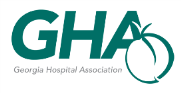 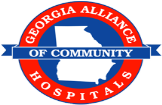 Compensation/Benefits Report – Administrative Positions in the Hospital (HB 321)Compensation/Benefits Report – Administrative Positions in the Hospital (HB 321)Compensation/Benefits Report – Administrative Positions in the Hospital (HB 321)Compensation/Benefits Report – Administrative Positions in the Hospital (HB 321)Compensation/Benefits Report – Administrative Positions in the Hospital (HB 321)Compensation/Benefits Report – Administrative Positions in the Hospital (HB 321)Compensation/Benefits Report – Administrative Positions in the Hospital (HB 321)(A) Position Title*(B) Breakdown of W-2 and/or 1099-MISC Compensation(B) Breakdown of W-2 and/or 1099-MISC Compensation(B) Breakdown of W-2 and/or 1099-MISC Compensation(B) Breakdown of W-2 and/or 1099-MISC Compensation(C) Retirement and other Deferred Compensation(D) Nontaxable Benefits(A) Position Title*(i) Base Compensation(ii) Bonus & Incentive Comp.(iii) Taxable Deferred Comp. Accrued in Prior Years(iv) Other Reportable Compensation(C) Retirement and other Deferred Compensation(D) Nontaxable Benefits1. Chief Executive Officer$260,000.00$1,225.00$19,190.71$26,600.00$18,306.362. Chief Financial Officer$137,306.40$1,225.00$245.19$18,306.363. Assistant Administrator$119,579.24$1,225.00$10,164.18$9,420.804. Chief Nursing Officer$126,401.60$1,225.00$11,376.30$9,420.805. Medical Director$157,955.20$1,225.00$49,579.50$778.206. Director of Physician Services$90,772.80$6225.00$6,354.24$9420.807. Director of Information Technology$97,843.20$216.00$9420.808. Director of Quality Management$91,000.00$1,225.00$32,262.789. Long Term Care Administrator$89,886.40$1,225.00$16,876.58$8,678.06$32,262.7810. Controller$94,681.60$1,225.00$6,492.72$32066.28Notes: Reporting Period is Calendar Year ___2021________. Deferred compensation is reported only for the year when earned or accrued, whether or not funded, vested, qualified, or non-qualified or subject to substantial risk of forfeiture.(*) Report title, not employee name.Notes: Reporting Period is Calendar Year ___2021________. Deferred compensation is reported only for the year when earned or accrued, whether or not funded, vested, qualified, or non-qualified or subject to substantial risk of forfeiture.(*) Report title, not employee name.Notes: Reporting Period is Calendar Year ___2021________. Deferred compensation is reported only for the year when earned or accrued, whether or not funded, vested, qualified, or non-qualified or subject to substantial risk of forfeiture.(*) Report title, not employee name.Notes: Reporting Period is Calendar Year ___2021________. Deferred compensation is reported only for the year when earned or accrued, whether or not funded, vested, qualified, or non-qualified or subject to substantial risk of forfeiture.(*) Report title, not employee name.Notes: Reporting Period is Calendar Year ___2021________. Deferred compensation is reported only for the year when earned or accrued, whether or not funded, vested, qualified, or non-qualified or subject to substantial risk of forfeiture.(*) Report title, not employee name.Notes: Reporting Period is Calendar Year ___2021________. Deferred compensation is reported only for the year when earned or accrued, whether or not funded, vested, qualified, or non-qualified or subject to substantial risk of forfeiture.(*) Report title, not employee name.